Приложение 7б52A, Dr. G.M.Dimitrov Blvd., 1125 Sofia, Bulgaria Тel (02) 817 38 24;              E-mail: 	 nacid@nacid.bg; http://www.nacid.bgINFORMATION CARDABOUT DEFENDED DISSERTATIONAUTHOR’S PERSONAL DATA ACQUIRED DEGREE AND DIPLOMA DATA (mark the correct answer with  Х)⬜	PhD ⬜	DSc(please specify)Number and date of diploma: N …………………… / …………………… (dd.mm.yyyy )…………………………………………………………………….DISSERTATION TITLE (THEME) ANNOTATION                                                     No more than 1500 charactersORGANIZATION WHERE THE DISSERTATION WAS DEFENDED University………………………………………………………………………..…………– faculty……………………………………………………………………………….– primary unit…………………………………………………………………………Scientific organization…………………………………………………………………….– scientific institute …………………………………………………………………...– other structure ……………………………………………………………………...THE DISSERTATION WAS DEFENDED ABROADState 	City ……………………………………
Bulgarian University where dissertation was recognized: …………………………………………………………………………………………………–  faculty ………………………………………………………………………………– primary unit …………………………………………………………………………Bulgarian Scientific organization, where dissertation was recognized: ……………………………………………………………………………………………….– scientific institute ……………………………………………………………….– other structure……………………………………………………………………SUPERVISOR, REVIEWERS (academic position , degree; name – first, middle, last, full names only)Supervisor:………………………………………………………………………………..Reviewers: ……………………………………………………………………………………………….
 ………………………………………………………………………………………………..
 ………………………………………………………………………………………………..Scientific councilChair: …………………………………………………………………………………………Members:  ………………………………………………………………………………………………...
 ………………………………………………………………………………………………..
 ………………………………………………………………………………………………..
 ………………………………………………………………………………………………..
 ……………………………………………………………………………………………….
 ……………………………………………………………………………………………….ACCESS RIGHTS TO THE DISSERTATION (mark the preferred answer with  Х)⬜	I agree⬜	I do not agree the dissertation to be made available for reading in NACID in accordance with the provisions of Law on copyright and neighboring rights  (adopted by Government Decree on 29.06.1993)Signature of the author: FILING DATE: ………………… AUTHENTICATION: …………………………………(Signature of officer and stamp of university/scientific organization)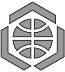 NACIDNATIONAL CENTRE FOR INFORMATION AND DOCUMENTATIONName (first, middle, last)  (full names only)Date of birth (dd.mm.yyyy)Personal Identification Number (PIN)or ID ( for foreign nationals)……………………………………………………………..Code of professional field………………………………………………………………………………………………Date of defence Primary text language Bibliography Pages (dd.mm.yyyy)(number of citations)(total pages)